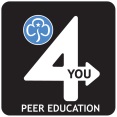 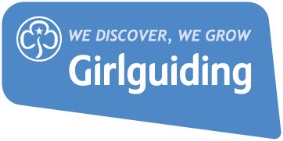   PEER EDUCATION REQUEST TO ATTEND A TRAINING SESSION FORMComplete the below form, and we will pass this on to your Country/Region office and they will contact you once there is training available to your local area. We cannot guarantee that you will be able to attend your training preference, as these may be filled.  This data will be used for guiding membership and administrative processes only. Please return completed forms to: 4peereducation@girlguiding.org.uk or your local Country/Region office. FOR COMPLETION BY APPLICANT FOR COMPLETION BY APPLICANT FOR COMPLETION BY APPLICANT FOR COMPLETION BY APPLICANT FOR COMPLETION BY APPLICANT Name:Name:Name:Name:Name:Membership number: Membership number: Membership number: Membership number: Membership number: What is your Country/ Region? What is your Country/ Region? What is your Country/ Region? What is your Country/ Region? What is your Country/ Region? Guiding Roles: Guiding Roles: Guiding Roles: Guiding Roles: Guiding Roles: I confirm I have completed all the pre-training requirements, including the Introduction to peer education e-learning. I confirm I have completed all the pre-training requirements, including the Introduction to peer education e-learning. I confirm I have completed all the pre-training requirements, including the Introduction to peer education e-learning. YesNoI confirm that once I have attended my Peer Education training, I intend to deliver at least 4 peer education sessions. I confirm that once I have attended my Peer Education training, I intend to deliver at least 4 peer education sessions. I confirm that once I have attended my Peer Education training, I intend to deliver at least 4 peer education sessions. YesNoPlease indicate a date of training you would like to attendPlease indicate a date of training you would like to attendPlease indicate a date of training you would like to attendPlease indicate a date of training you would like to attendPlease indicate a date of training you would like to attendPreferenceDateLocationLocationLocationI can confirm that the details I have submitted above are accurate, and that I would like to attend a peer education training. Signature of Applicant:__________________________Under 18s onlyI can confirm that I give permission for [insert name] to attend a peer education training. Signature of guardian:_______________________     Date:________________________*Digital signatures are accepted.I can confirm that the details I have submitted above are accurate, and that I would like to attend a peer education training. Signature of Applicant:__________________________Under 18s onlyI can confirm that I give permission for [insert name] to attend a peer education training. Signature of guardian:_______________________     Date:________________________*Digital signatures are accepted.I can confirm that the details I have submitted above are accurate, and that I would like to attend a peer education training. Signature of Applicant:__________________________Under 18s onlyI can confirm that I give permission for [insert name] to attend a peer education training. Signature of guardian:_______________________     Date:________________________*Digital signatures are accepted.I can confirm that the details I have submitted above are accurate, and that I would like to attend a peer education training. Signature of Applicant:__________________________Under 18s onlyI can confirm that I give permission for [insert name] to attend a peer education training. Signature of guardian:_______________________     Date:________________________*Digital signatures are accepted.I can confirm that the details I have submitted above are accurate, and that I would like to attend a peer education training. Signature of Applicant:__________________________Under 18s onlyI can confirm that I give permission for [insert name] to attend a peer education training. Signature of guardian:_______________________     Date:________________________*Digital signatures are accepted.